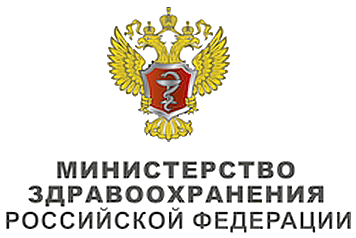 Клинические рекомендации
Врожденный гипертрофический пилоростенозМКБ 10: Q 40.0
Год утверждения (частота пересмотра):2016 (пересмотр каждые 5 лет)ID: 
URL:Профессиональные ассоциации:Российская ассоциация детских хирурговКлючевые словаНоворожденныйПилоростенозЛапароскопияПилоромиотомияСписок сокращенийВГП   – врожденный гипертрофический пилоростеноз;ЛПУ – лечебно-профилактическое учреждение;МЗ РФ  – министерство здравоохранения Российской Федерации;УЗИ  – ультразвуковое исследование;ФЭГДС  – фиброэзофагогастродуоденоскопия;Термины и определенияЗаболевание– возникающее в связи с воздействием патогенных факторов нарушение деятельности организма, работоспособности, способности адаптироваться к изменяющимся условиям внешней и внутренней среды при одновременном изменении защитно-компенсаторных и защитно-приспособительных реакций и механизмов организма.Инструментальная диагностика– диагностика с использованием для обследования больного различных приборов, аппаратов и инструментов.Лабораторная диагностика– совокупность методов, направленных на анализ исследуемого материала с помощью различного специализированного оборудования.Медицинское вмешательство– выполняемые медицинским работником и иным работником, имеющим право на осуществление медицинской деятельности, по отношению к пациенту, затрагивающие физическое или психическое состояние человека и имеющие профилактическую, диагностическую, лечебную, реабилитационную или исследовательскую направленность виды медицинских обследований и (или) медицинских манипуляций, а также искусственное прерывание беременности.Рабочая группа– двое или более людей одинаковых или различных профессий, работающих совместно и согласованно в целях создания клинических рекомендаций, и несущих общую ответственность за результаты данной работы.Состояние– изменения организма, возникающие в связи с воздействием патогенных и (или) физиологических факторов и требующие оказания медицинской помощи.Синдром – совокупность симптомов с общими этиологией и патогенезом.Уровень достоверности доказательств – отражает степень уверенности в том. что найденный эффект от применения медицинского вмешательства является истинным.Хирургическое вмешательство – инвазивная процедура, может использоваться в целях диагностики и/или как метод лечения заболеваний.Хирургическое лечение – метод лечения заболеваний путём разъединения и соединения тканей в ходе хирургической операции.1. Краткая информация1.1 Определение.Врожденный гипертрофический пилоростеноз (ВГП) - заболевание, которое возникает обычно у детей в возрасте от 3 до 8 недель. Циркулярный слой гладкой мускулатуры привратника подвергается концентрической гипертрофии, которая вызывает сужение пилорического канала и приводит к желудочной обструкции. 1.2 Этиология и патогенез.Этиология развития пилоростеноза мультифакториальна. Среди основных причин выделяют: незрелость и дегенеративные изменения нервных окончаний пилоруса, повышенный уровень гастрина у матери или ребенка, характер питания (грудное вскармливание), имеются сведения о том, что пилоростеноз чаще развивается у младенцев, чьи матери в третьем триместре имели стрессовые ситуации. Однако достоверно не доказана ни одна из гипотез происхождения пилоростеноза. Семейный характер заболевания  подтверждает наследственный фактор в формировании порока. Гипертрофия мышечного слоя развивается постнатально. Наиболее утолщенной становится передняя и верхняя стенки, постепенно суживая просвет выходного отдела желудка. Привратник приобретает веретенообразную форму. Развитие происходит постепенно, в результате чего уменьшается диаметр пилоруса и нарушается эвакуация в 12-перстную кишку. Гистологически определяется гипертрофия мышечного слоя без существенного увеличения количества мышечных волокон.1.3 Эпидемиология.Пилоростеноз является наиболее частой причиной желудочной непроходимости у младенцев. Частота встречаемости 2-4 на 1000 живых новорожденных. Преимущественно болеют дети мужского пола. Соотношение мальчиков и девочек 4:1. Клинические симптомы чаще всего проявляются в возрасте 2-4 недель жизни, однако, встречаются случаи более поздней манифестации заболевания.1.4. Кодирование по МКБ 10.Врожденный гипертрофический пилоростеноз (Q 40.0).1.5 Классификация: нет2. Диагностика.Рекомендовано выполнить осмотр врачом-хирургом не позднее 1 часа от момента поступления в стационар.Уровень убедительности рекомендации D (уровень достоверности доказательств 4)2.1 Жалобы и анамнезРекомендовано выяснить у родителей пациента имеются ли следующие жалобы:рвота «фонтаном» (большим объемом и на большое расстояние), возникающая между кормлениямирвотные массы имеют застойный характер (консистенцию и запах створоженного молока), без примеси желчи, могут быть прожилки “старой” кровиуменьшение объема выделяемой мочиредкий, скудный стулпотеря весаУровень убедительности рекомендации D (уровень достоверности доказательств 4)Комментарии: Обычно родители пациентов предъявляют жалобы на появление срыгиваний, которые носят прогрессирующий характер, затем переходят в рвоту большим количеством, возникают через 1 – 2 часа после кормления. На этом фоне аппетит у ребенка сохранен, отсутствует прибавка в весе. Ребенок начинает редко мочиться, моча становится концентрированная и/или может приобретать красноватый оттенок (ввиду экскреции большого количества солей).2.2 Физикальное обследованиеРекомендовано оценить общее состояние пациента.Комментарии: в начале заболевания общее состояние страдает незначительно, но может прогрессивно ухудшаться за счет обезвоживания при нарастании рвоты.При осмотре рекомендовано обратить внимание на брюшную полость пациентаУровень убедительности рекомендации D (уровень достоверности доказательств 4)Комментарии: у пациентов с пилоростенозом выявляется вздутие эпигастральной области, определяется видимая сегментирующая перистальтика ( в виде «песочных часов»). Однако, данный симптом в начале заболевания может отсутствовать и брюшная полость выглядит как у здорового ребенка.Рекомендовано проведение пальпации живота:Комментарии: пальпация живота у детей с пилоростенозом безболезненная, живот мягкий, возможно определить образование справа в эпигастральной области, имеющее форму “оливы” . Чаще всего этот симптом появляется у пациентов с признаками гипотрофии.Общим правилом в диагностике пилоростеноза у детей является следующее: чем раньше от момента первых симптомов ребенка осматривает специалист, тем реже определяются симптомы локального проявления заболевания, достигая своего пика у новорожденных, у которых имеется значительные признаки эксикоза и гипотрофии.2.3 Лабораторная диагностикаРекомендовано выполнить анализ газового состава крови и биохимический анализ крови с обязательным определением уровня электролитов не позднее 1 часа от момента поступления в стационар.Уровень убедительности рекомендации D (уровень достоверности доказательств 4)Комментарии: В анализе газового состава крови определяется метаболический алкалоз: рН >7,45 и BE более +5 (концентрация бикарбоната превышает 28 ммоль/л),в биохимическом анализе крови определяется гипокалиемия (ниже 3,5 мэкв/л), гипохлоремия (ниже 95 мэкв/л) Рекомендовано выполнить общий анализ крови Уровень убедительности рекомендации D (уровень достоверности доказательств 4)Комментарии: В общем анализе крови необходимо оценить уровень гемоглбина. В качестве предоперационного обследования рекомендовано определить группу крови и Rh-фактор, коагулограмму. Уровень убедительности рекомендации D (уровень достоверности доказательств 4)2.4 Инструментальная диагностикаПри клинической картине срыгиваний и рвоты рекомендовано выполнить ультразвуковое исследование пилорического отдела желудкаУровень убедительности рекомендации А (уровень достоверности доказательств 1b)Комментарии:  Проводят натощак, а затем после проведения пробного кормления. Ультразвуковое исследование, позволяет выявить нарушение эвакуации содержимого из желудка в 12-перстную кишку, утолщенную стенку пилорического канала (более 4 мм), протяженность пилорического канала (более 14 мм), сужение пилорического канала до 1-2 мм.При неясной клинической и УЗИ картине в качестве этапа диагностики рекомендовано выполнение рентгеноконтрастного исследования желудка.Уровень убедительности рекомендации А (уровень достоверности доказательств 1а)Комментарии: рентгенологическое обследование начинают с выполнения обзорной рентгенограммы брюшной полости в вертикальной положении в прямой проекции. При пилоростенозе на обзорной рентгенограмме выявляется значительно расширенный желудок и отсутствие/значительное снижение газонаполнения петель кишечника. Ребенка кормят (или вводят в желудок через зонд) половиной объема разового кормления, в которой 50% замещают водорастворимым контрастным веществом. Затем проводят рентгеноскопию.  Пациента укладывают под рентгенологический экран и контролируют эвакуацию контрастного вещества из желудка. При этом обзор проводят в прямой и боковой проекциях. При не возможности проведения рентгеноскопии, необходимо выполнить отсроченные снимки в вертикальном положении в прямой и боковой проекция через час и через 3 часа после пробного кормления. На рентгенограммах оценивают эвакуацию контрастного вещества  При не возможности проведения УЗИ или рентгенологического обследования, возможно проведение фиброэзофагодуоденоскопии. Уровень убедительности рекомендации А (уровень достоверности доказательств 1а)Комментарии: ФЭГДС должен проводить специалист, имеющий опыт проведения подобных исследований у новорожденных. При пилоростенозе визуализируется сомкнутый привратник, который не раскрывается при инсуффляции воздуха, проведение эндоскопа в 12-перстную кишку не возможно.Протвопоказания:Противопоказаний для проведения УЗИ нет. Противопоказанием для проведения рентгенологического обследования и ФЭГДС является гипотрофия 3 степени Уровень убедительности рекомендации D  (уровень достоверности доказательств 4)Комментарии: При гипотрофии 3 степени первым этапом проводится коррекция метаболических и электролитных нарушений.3.Лечение3.1 Консервативное лечениеКонсервативное лечение при врожденном гиперитрофическом пилоростенозе не рекомендовано.Уровень убедительности рекомендации D  (уровень достоверности доказательств 4)3.2 Хирургическое лечениеПри врожденном гипертрофическом пилоростенозе рекомендовано выполнить пилоромиотомию по неотложным показаниям.Уровень убедительности рекомендации А (уровень достоверности доказательств 1)Послеоперационный периодРекомендовано начать энтеральную нагрузку через рот по 10,0 мл через 6 часов после окончания наркоза при гладком течение операции и анестезии. При 3-х кратном усвоении энтеральной нагрузки по 10,0 мл и отсутствии срыгиваний, рвоты и вздутия живота, необходимо продолжить постепенное расширение энтеральной нагрузки.Антибактерииальная терапия в течение 2-3 послеоперационных сутокУровень убедительности рекомендации D (уровень достоверности доказательств 4)Предоперационная подготовкаРекомендовано проводить предоперационную подготовкуУровень убедительности рекомендации D (уровень достоверности доказательств 4)Комментарии: подготовка включает:назначение энтеральной паузыпостоянное дренирование желудка с целью профилактики аспирации содержимоговнутривенная инфузионная терапия для коррекции метаболических нарушений (если таковые имеются)обязательным является предоперационная антибиотикопрофилактикаконтроль диуреза (не менее 2 мл/кг/час)При гипотрофии 3 степени рекомендовано выполнение предоперационной коррекции в отделении реанимации и/или интенсивной терапии.Уровень убедительности рекомендации D (уровень достоверности доказательств 4)Рекомендовано выполнить антибиотикопрофилактику за 30 мин. до начала операции.Уровень убедительности рекомендации D (уровень достоверности доказательств 4)Комментарии: Оптимальная антибактериальная терапия цефалоспарины I поколения– в возрастной дозировке. Рекомендовано провести антибактериальную терапия  в процессе предоперационной подготовки, продолжать в послеоперационном периоде.Уровень убедительности рекомендации D (уровень достоверности доказательств 4) Анестезиолоогическое обеспечене.Эндотрахеальный наркоз. Забор материалов на гистологическое и бактериологическое исследование.не проводитсяУровень убедительности рекомендации D (уровень достоверности доказательств 4)4.Реабилитация.В специфической реабилитации не нуждается.5.Профилактика и диспансерное наблюдениеПосле операции по поводу пилоростеноза рекомендовано наблюдение детского хирурга в течение 1 месяца. 6. Дополнительная информация, влияющая на течение и исход заболеванияНет.Критерии оценки качества медицинской помощиСписок литературыДетская хирургия. Национальное руководство / под редакцией Ю.Ф.Исакова, А.Ф.Дронова. М.,  " ГЭОТАР-Медиа",  2008. с 322-324Неонатология. Национальное руководство / под редакцией Н.Н.Володина М.,  " ГЭОТАР-Медиа",  2007. с 481-482Эндоскопические операции у новорожденных. Разумовский А.Ю., Мокрушина О.Г. / М., МИА, 2015, с 135 - 142Практическое руководство по использованию Контрольного перечня ВОЗ по хирургической безопасности, 2009 г. Printed by the WHO Document Production Services, Geneva, Switzerland. 20 с.Bax K. M. A., Georgeson K. E., Rothenberg S. S. et al, Endoscopic Surgery in Infants and Children. — Berlin; Heidelberg, 2008.  р. 281—286Dufour, H. and P. Fredet, La stenose hypertrophique du pylore chez le nourisson et son traitement chirurgical. Rev Chir, 1908. 37: p. 208.Ramstedt, C., Zur Operation der angeborenen Pylorus Stenose. Med Klin, 1912. 8: p. 1702.Alain, J.L., D. Grousseau, and G. Terrier, Extramucosal pyloromyotomy by laparoscopy. Surg Endosc, 1991. 5(4): p. 174-5.Najmaldin, A. and H.L. Tan, Early experience with laparoscopic pyloromyotomy for infantile hypertrophic pyloric stenosis. J Pediatr Surg, 1995. 30(1): p. 37-8.Приложение 1А. Состав рабочей группы.КАРАВАЕВА Светлана Александровна - д.м.н., профессор, заведующий кафедрой детской хирургии Северо-Западного ГМУ им. И.И.Мечникова. Минздрава РоссииМОКРУШИНА Ольга Геннадьевна - д.м.н, профессор кафедры детской хирургии РНИМУ им Н.И. ПироговаНОВОЖИЛОВ Владимир Александрович - д.м.н, профессор, заведующий кафедрой детской хирургии ГБОУ ДПО ИГМУ Минздрава РоссииРАЗУМОВСКИЙ Александр Юрьевич - д.м.н, профессор, заведующий кафедрой детской хирургии ГБОУ РНИМУ им Н.И. Пирогова Минздрава РоссииКонфликт интересов отсутствуетПриложение А2. Методология разработки клинических рекомендаций.«Целевая аудитория данных клинических рекомендаций: Детские хирурги (специальность «детская хирургия»), Хирурги (специальность «хирургия»), оказывающие медицинскую помощь детям, Преподаватели медицинских образовательных учрежден учащиеся высшей медицинской школы и последипломного образования.В данных клинических рекомендациях все сведения ранжированы по уровню достоверности (доказательности) в зависимости от количества и качества исследований по данной проблеме (таблица1).Таблица1. Уровни достоверности доказательствПримечание: РКИ – рандомизированные клинические исследования Уровень убедительности рекомендацииПриложение А3. Связанные документы.Приказ Министерства здравоохранения Российской Федерации от 31 октября 2012 г. № 562н "Об утверждении Порядка оказания медицинской помощи "детская хирургия".Приложение Б. Алгоритмы ведения пациентов:1.Алгоритм ведения (дети) Приложение В. Информация для пациентаВрожденный пилоростеноз - это хирургическое заболевание при котором несвоевременное оказание медицинской помощи может привести к развитию тяжелых осложнений и даже летальному исходу. Пациент и родители должны знать, что при появлении прогрессирующих срыгиваний, переходящих в рвоту «фонтаном» (большим объемом и на большое расстояние), нельзя заниматься самолечением а необходимо срочно обратиться за медицинской помощью в медицинское учреждение или вызвать скорую помощь.   Приложение Г.Таблица 1. Шкала Альворадо.Оценка данных:№ п/пКритерии качестваУровень достоверности доказательствУровень убедительности рекомендаций1.Выполнен осмотр врачом-хирургом не позднее 2 часов от момента поступления в стационар4D2.Выполнен анализ кислотно-основного состава крови не позднее 1 часа от момента поступления в стационар4D3.Проведена профилактика инфекционных осложнений антибактериальными лекарственными препаратами действия до хирургического вмешательства (при отсутствии медицинских противопоказаний)4D4.Проведен контроль коррекция метаболических нарушений и диуреза до хирургического вмешательства4DВыполнено хирургическое вмешательство после коррекции метаболических нарушений1А5.Отсутствие повторных хирургических вмешательств4D6.Отсутствие гнойно-септических осложнений4D7.Отсутствие тромбоэмболических осложнений4DУровеньИсследование методов леченияИсследование методов диагностики1аСистематический обзор гомогенных рандомизированных клинических исследований (РКИ)Систематический обзор гомогенных диагностических исследований 1 уровня1bОтдельное РКИ (с узким доверительным индексом)Валидизирующее когортное исследование с качественным «золотым» стандартом1сИсследование «Все или ничего»Специфичность или чувствительность столь высоки, что положительный или отрицательный результат позволяет исключить/установить диагноз2аСистематический обзор (гомогенных) когортных исследованийСистематический обзор гомогенных диагностических исследований >2 уровня2bОтдельное когортное исследование (включая РКИ низкого качества; т.е. с <80% пациентов, прошедших контрольное наблюдение)Разведочное когортное исследование с качественным «золотым» стандартом2сИсследование «исходов»; экологические исследованиянет3аСистематический обзор гомогенных исследований «случай-контроль»Систематический обзор гомогенных исследований уровня 3B и выше3bОтдельное исследование «случай-контроль»Исследование с непоследовательным набором или без проведения исследования «золотого» стандарта у всех испытуемых4Серия случаев (и когортные исследования или исследования «случай-контроль» низкого качества)Исследование случай-контроль или исследование с некачественным или зависимым «золотым» стандартом5Мнение экспертов без тщательной критической оценки, лабораторныеисследования на животных или разработка «первых принципов»Мнение экспертов без тщательной критической оценки или основанное на физиологии, лабораторные исследования на животных или разработка «первых принципов»	AПодтверждены систематическим обзором и (или) как минимум двумя РКИ высокого качества.Уровень доказательства 1a, 1b.Уровень доказательства 1a, 1b.	BПодтверждены групповыми исследованиями или исследованиями типа случай-контроль хорошего качестваУровень доказательства 2a, 2b.Уровень доказательства 2a, 2b.	CПодтверждены исследованиями серий случаев, групповыми исследованиями низкого качества и (или) изучением «исходов».Уровень доказательства 2c, 3.Уровень доказательства 2c, 3.	DМнение эксперта, согласованное решение комитетаУровень доказательства 4.Уровень доказательства 4.ПРИЗНАКИПРИЗНАКИБолезненность в правой подвздошной области+2Повышение температуры >37,3° C +1Симптом Щеткина+1СИМПТОМЫСИМПТОМЫМиграция боли в правую подвздошную область (симптом Кохера)+1Потеря аппетита +1Тошнота / рвота+1ЛАБОРАТОРНЫЕ ДАННЫЕЛАБОРАТОРНЫЕ ДАННЫЕЛейкоцитоз > 10х109/л2+2Сдвиг лейкоцитарной формулы влево (нейтрофилов > 75%)+1Всего10МЕНЕЕ 5 БАЛЛОВострый аппендицит маловероятен5-6 БАЛЛОВострый аппендицит возможен и пациент нуждается в наблюдении7-8 БАЛЛОВострый аппендицит вероятен9-10 БАЛЛОВострый аппендицит имеется и пациенту требуется экстренное хирургическое вмешательство.